Federation of Indian Petroleum IndustryOIL & GAS INDUSTRY A W A R D S  2021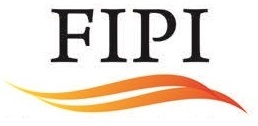 Entry FormBest Start-up in the Energy sector Name of the Organisation: ____________ _________________________Closing date for submission:September 06, 2021Website: www.fipi.org.inEligibility CriterionThe award is open to all start-ups, providing services to the Energy Sector. The Date of Incorporation should be from 1st April 2016Please carefully read the Terms and Conditions of the FIPI Awards Scheme:https://www.fipi.org.in/Upload/Awards_TermsConditions.pdfQuestionnaireQuantitative InformationTop 3 shortlisted applicants may be called for interaction with Awards Committee.Name of Company:Mailing Address: Date of Incorporation Details of the approving authorityNote: Approving authority should not be below the rank of Head of the department/Regional head/Director/CEO.NameTitle: Phone number: E-mail address: Signature:Name and contact details of the official to be contacted in case of any query with regard to the application Please specify name and designation of the person(s) who will be accepting the award if the applicant is chosen as the winner:Please provide a brief write up on your Company’s profile. Write up by applicant (not more than 300 words)Please mention the justification for applying for this award along with key achievements during 2020-21Write up by applicant (Not more than 300 words)Sr. No.Evaluation parameterResponse1Impact of the start-upImpact of the start-up1.12Patents applied/granted for the innovation process/product, if any?-----------------------------------------------------------------------------------------------------------------------------------------------------------------------------------------------------------------------------------------------------------------------------------------------------------------------------------------------------------------------------------------------------------------------------------------------------------------------------------------------------------------------------------------------------------Patents applied/granted for the innovation process/product, if any?-----------------------------------------------------------------------------------------------------------------------------------------------------------------------------------------------------------------------------------------------------------------------------------------------------------------------------------------------------------------------------------------------------------------------------------------------------------------------------------------------------------------------------------------------------------3.Commercialization status i.e. turnover in the last FY i.e 2020-21:------------------------------------------------------------------------------------------------------------------------------------------------------------------------------------------------------------------------------------------------------------------------------------------------------------------------------------------------------------------------------------------------------------------------------------------------------------------------------------------------------------------------------------------------------------Commercialization status i.e. turnover in the last FY i.e 2020-21:------------------------------------------------------------------------------------------------------------------------------------------------------------------------------------------------------------------------------------------------------------------------------------------------------------------------------------------------------------------------------------------------------------------------------------------------------------------------------------------------------------------------------------------------------------